CEKENAS END OF TERM ONE EXAM-2022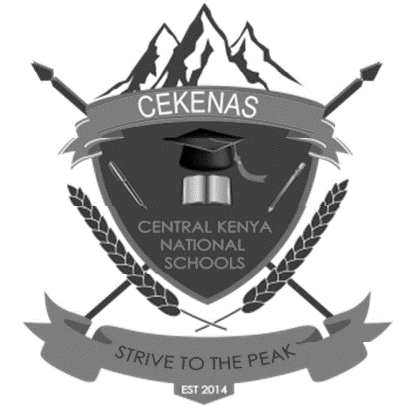 FORM FOUR EXAMKenya Certificate of Secondary Education. (K.C.S.E)ENGLISH 101/1MARKING SCHEMEFUNCTIONAL WRITING (20MKS)-Expect a formal letter-The tone should be formal – if not deduct 1m A.DFORMAT 4MKS	-Sender address	 -½ mk	-Date in full		-½ Mk	-Recipient address 	- ½mk		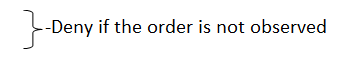 	-Through address 	-½mk	-Salutation 		-½mk	-RE: A REQUEST FOR SPONSORSHIP	-½mk		-Signing off closing tag-Signature 		     (1mk –Deny if any item is missing or if order is not observed)		-Name (2)		-DesignationCONTENT -8MARKS	- Introduce yourself by name or title or both ½ mk-Reason for writing –request /ask for sponsorship of dramatization of Ole Kulet’s Blossoms of Savannah (½ mk)	-Mention that you are already staged at school	(1mk)	-Mention that you want to take the performance to three other schools in the sub county 	(1mk)	-Mention that the principal is offering the school bus  						(1mk)	- Mention you need fuel for the bus. (1mk)-Specify at least two other expenses e.g. lunch, props costumes, certificates, trophies (each-½mk+½mk)-Briefly explain how, Blossoms of the Savannah is against F.G.M (2MKS) At least 2 harmful effects of   F.G.M according to novelLANGUAGE AND MECHANICS OF WRITING	-(8MARKS)GROUP D (01 – 02 MARKS)Candidate does not communicate and their language ability is so minimal that the examiner has to guess what they intended to write	-Poor use of expressions	-poor use of punctuation marks	-Hardly any correct sentences	-Spelling errors	-Broken usage must be identifiedGROUP C (03 - -04 MKS)	-Lack of confidence in language use	-Very simple sentences	-All manner of grammatical errors	-Mother tongue interference	-Poor organization of ideasGROUP B (05 – 06)	-Communicates fluently with ease of expression	-Well constructed sentences 	-Correct punctuation and spellings	-Good use of vocabulary	-Some errorsGROUP A (07 – 08 MARKS)	-Ease of expression with no errors of punctuation, spellings and grammar	-Good planning/Organization of ideas	-Clever use of vocabulary and maturity in language use 	-Definite sparks						F -4MARKS						C -8MARKS						L – 8 MARKS 		Total is (20 MKS)QUESTION 2: CLOZE TEST	1. Fund (capital F)	2. a	3. firm	4. for5.  latest6. taxpayers7.procurement6. which9. contrary10.allocatedQUESTION 3: (A) i) Make use of mimicry by mimicking the wolfs deep hoarse voice-Making use of tonal variation by using rising intonation while saying the words of the wolf “are you carrying the basket to your grandmother? And falling intonation while saying the words of the girl “Yes I am” -Dramatization by dramatizing the wolf’s disappearance to the woods with short quick steps 									           (Any 2 well explained)ii) The wolf 	-Rising intonation, it is a yes or no question		-Deep hoarse voice		-A pointing gestureThe Girl 	-In a falling intonation, it is a statement		-Shrill voice(Any 1 per character)	iii)-Master the content of the narrative in his or her memory	    -Rehearse/Practice  in front of  a mock, audience / mirror	    -Practice proper  pronunciation  of words. Words to stress and intonation to use (verbal techniques)	    -Practice on gestures, facial expressions and any other  form of dramatization(non verbal cues)	   -Choose the appropriate costume	   -Familiarize yourself with the stage			(Any 3 marks)b)	(i) Bawled/ Balled	(ii)Manor	(iii)Kernel	(iv)Lyred)	-Listen carefully to get terms and conditions right	-Establish rapport with the leader to lay good grounds for negotiations	-Be willing to compromise to accommodate the view of the leader/ ceding ground	-Interrupt and disagree politely	-Observe turn-taking to avoid necessary interruptions	-Create a win-win situation to satisfy each party					  (Any 4 marks)(e)	-I’m sorry, excuse my clumsiness	-Sorry you were saying something/proceed please-I beg to differ/Allow me to give a different opinion /What if we looked at it from this angle/That’s a good point but……Fair enough, but…..f.)	The candidate must give a lame excuse							 (1mk)	e.g. Teacher I did not intend to read it I was just looking at the cover			The candidate must dismiss the teacher jokingly 						(1mk)E.g. Teacher I was not serious in reading the magazine, it was just a joke….The candidate must use the word oversight						(1mk)Sir I am sorry it was just an oversight I was about to update my notes			 The candidate must plead with the teacher and try to justify his or her actions not to be taken to Deputy Principal’s Office.								(2mks)Please forgive me teacher. I just wanted to relax my mind a little bit			Please teacher let us sort it out here not in the deputy principal’s offices			The candidate makes a promise and request for last pardon				(2mks)Please sir I promise I will be done with notes by 4 o’clock and bring them to you (1mk). Give me the last warning and I will never repeat the mistake						The candidate must appreciate the teacher						(1mk)Thank you sir for understanding won’t fail you again			/θ/TenthMathematics/ ʃ /SpecialSugar/ Ʒ /GarageLeisure/ ð/ThemselvesFather